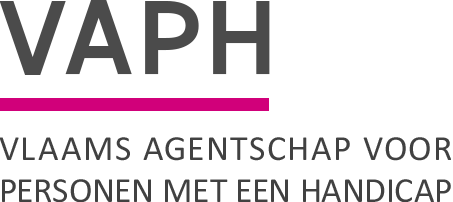 Besparingsmaatregel: vermindering van de organisatiegebonden kostenGeachteIn het kader van het regeerakkoord 2019-2024 is een ambitieus beleid voorzien in het beleidsdomein Welzijn, Volksgezondheid en Gezin. Dit beleid dient echter gevoerd te worden binnen een moeilijke budgettaire context. Vanaf 2021 gaat de Vlaamse Regering opnieuw voor een begroting in evenwicht. Om de nodige ruimte te creëren voor de geplande investeringen wordt dan ook een efficiëntietraject voorzien.Binnen het beleidsdomein Welzijn, Volksgezondheid en Gezin zijn er twee clusters waarin punctuele maatregelen afgesproken zijn, waaronder maatregelen binnen de persoonsvolgende financiering voor personen met een handicap. We creëren hierbij middelen die hierbij opnieuw ingezet worden in de sector. In 2017 werd de transitie gemaakt naar een persoonsvolgende financiering. De voorbije 3 jaar werden hierin reeds grote bedragen geïnvesteerd. Ook de komende legislatuur zetten we deze lijn verder. Om de structurele financierbaarheid van dit model te kunnen verzekeren is het echter ook belangrijk om de verschillende kostendrijvers in dit model te monitoren en waar nodig bij te sturen. In het regeerakkoord voor de periode 2019 - 2024 vinden we voor het beleidsveld Personen met een Handicap een duidelijk streven naar efficiëntie, naar outputgericht financieren en naar het investeren in mensen eerder dan in structuren.De Vlaamse Regering heeft daarom beslist om een aantal besparingsmaatregelen door te voeren. In eerste instantie werd beslist dat het percentage bijkomende organisatiegebonden punten stapsgewijze zullen verlaagd worden als volgt :voor het jaar 2020: 19,40% voor het jaar 2021: 17,85% vanaf het jaar 2022: 16,18 % Dezelfde percentages gelden voor de besteding in cash bij een vergunde zorgaanbieder. Ook die worden dus stapsgewijze verlaagd. De berekeningsbasis blijft identiek, dat wil zeggen dat de organisatiegebonden  kosten berekend worden op het gemiddeld aantal ingezette personeelspunten in vouchers in de vorige twee jaar, en op het gemiddeld bedrag cashbesteding van de vorige twee jaar bij de betrokken vergunde zorgaanbieder.  Ook de afwijkende regeling voor nieuwe vergunde zorgaanbieders blijft behouden (in eerste jaar als basis vouchers/cash van het eerste jaar; in het tweede jaar op basis gemiddelde voucher/cash over het eerste en het tweede jaar). Om ervoor te zorgen dat de vergunde zorgaanbieders toch evenveel organisatiegebonden  werkingsmiddelen kunnen blijven genereren, zal het maximumpercentage dat kan omgezet worden in werkingsmiddelen, stapsgewijze verhoogd worden, en dit als volgt :in het kalenderjaar 2020: 55%;in het kalenderjaar 2021: 60%;in het kalenderjaar 2022: 65%.Het bedrag voor omzetting  per punt blijft behouden op 864 euro. Gelet op deze maatregelen zal het VAPH ook de voorschotten aanpassen. Door de laattijdige vorming van de Vlaamse Regering kon dit nog niet in ISIS geïmplementeerd, maar u dient nu reeds rekening te houden met het feit dat vanaf 1 januari 2020 er nog maar 19,40 % aan organisatiegebonden zal uitgekeerd worden.  De organisatiegebonden punten die u op dit ogenblik in uw voorschotdossier terugvindt, zijn deze uit de transitieoefening, nog herrekend naar 21,18%. In de eerste maanden van 2020 zal dit aangepast worden, gebaseerd op het werkelijk aantal ingezette vouchers in de vorige twee jaar, en verminderd naar 19,40 %.Ook de omzetting van de organisatiegebonden punten naar werkingskost wordt aangepast, dit betekent dat u bij de voorschotten vanaf 2020 maandelijks max 55 % van uw organisatiegebonden punten zal kunnen omzetten, nu is dit nog 50 %.  De overige puntenomzettingen naar werking blijven vastgepind op max 3 %.Het VAPH start nog in het eerste kwartaal 2020 gesprekken op met de vergunde zorgaanbieders om een aangepast organisatiegebonden financieringsmodel uit te werken met linken naar kwaliteitsindicatoren op vlak van kwaliteit, innovatie en efficiëntie. Het nieuwe model dient de zorgaanbieders de nodige flexibiliteit te garanderen, aan te zetten tot sociaal ondernemerschap en hen er ook voor te belonen.In de meerjarenraming ingediend in het Vlaams Parlement is eveneens een minderuitgave van 2 miljoen euro voorzien op de cashbesteding van de gebruikers.  Binnen de Vlaamse Regering is afgesproken dat de gebruikers en de bijstandsorganisaties voorafgaande aan de begrotingscontrole 2020 aan het VAPH een voorstel voorleggen om binnen de besteding van de PVB in cash die minderuitgave te realiseren.Met vriendelijke groetenJames Van CasterenAdministrateur-generaalZenithgebouwKoning Albert II-laan 37
1030 BRUSSELwww.vaph.beINFONOTAZenithgebouwKoning Albert II-laan 37
1030 BRUSSELwww.vaph.beAan: de Vergunde ZorgaanbiedersZenithgebouwKoning Albert II-laan 37
1030 BRUSSELwww.vaph.be14 januari 2020ZenithgebouwKoning Albert II-laan 37
1030 BRUSSELwww.vaph.beINF/19/79ContactpersoonJos Theunis/Lies PeetersE-mailavf@vaph.beTelefoonBijlagen